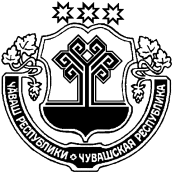 Об утверждении Порядка взаимодействия администрации Шумерлинского района с Чебоксарской межрайонной природоохранной прокуратурой по вопросам правотворчестваВ соответствии с Федеральным законом от 06.10.2003 № 131-ФЗ «Об общих принципах организации местного самоуправления в Российской Федерации», ст. 9.1 Федерального закона «О прокуратуре Российской Федерации»администрация Шумерлинского района  п о с т а н о в л я е т:1. Утвердить Порядок взаимодействия администрации Шумерлинского района с Чебоксарской межрайонной природоохранной прокуратурой  по вопросам правотворчества, согласно приложению № 1.2. Утвердить состав  комиссии по проведению мониторинга действующих муниципальных нормативных правовых актов в сфере охраны окружающей среды и природопользования, согласно приложению № 2.3. Настоящее постановление вступает в силу со дня опубликования в издании «Вестник Шумерлинского района» и подлежит размещению на официальном сайте Шумерлинского района.4. Контроль за исполнением настоящего постановления возложить на первого заместителя главы администрации – начальника отдела сельского хозяйства и экологии администрации Шумерлинского района А.А. Мостайкина.Глава администрацииШумерлинского района  				                                 Л.Г. РафиновПриложение №1к постановлениюадминистрацииШумерлинского районаот 14.11.2014 № 622ПОРЯДОКвзаимодействия администрации Шумерлинского районас Чебоксарской межрайонной природоохранной прокуратурой по                          вопросам правотворчестваВ целях обеспечения верховенства закона, единства и укрепления законности, защиты прав и свобод человека и гражданина, а также охраняемых законом интересов общества и государства на территории Шумерлинского района, руководствуясь Конституцией Российской Федерации, Федеральным законом от 06.10.2003 № 131-ФЗ «Об общих принципах организации местного самоуправления в Российской Федерации», Федеральным законом от 17.07.2009г. № 172-ФЗ «Об антикоррупционной экспертизе нормативных правовых актов и проектов нормативных правовых актов», Федеральным законом от 17.01.1992 N 2202-1 «О прокуратуре Российской Федерации»:1. Руководителям структурных подразделений администрации Шумерлинского района:1.1. Обеспечить представление проектов нормативных правовых актов (далее – НПА) по вопросам охраны окружающей среды и природопользования, в том числе об охране атмосферного воздуха, вод, лесов, почв, недр, объектов животного мира и рациональном использовании природных ресурсов (далее - охраны окружающей среды и природопользования),  в Чебоксарскую межрайонную природоохранную прокуратуру  для проведения правовой экспертизы нарочным или по электронной почте chmpp@cap.ru в срок не позднее, чем за 20 рабочих дней до их принятия после проверки редакции проектов на соответствие требованиям законодательства структурным подразделением администрации Шумерлинского района. Информацию о результатах проверки проектов НПА структурным подразделением администрации Шумерлинского района представлять в Чебоксарскую межрайонную природоохранную прокуратуру одновременно с проектом НПА.1.2. При получении результатов проведения правовой экспертизызамечаниями по проекту, его текст в течении 5 дней дорабатывается и повторно направляется в  Чебоксарскую межрайонную природоохранную прокуратуру для анализа на предмет устранения всех замечаний.1.3. Обеспечить представление в Чебоксарскую межрайонную природоохранную прокуратуру принятых администрацией Шумерлинского района НПА по вопросам охраны окружающей среды и природопользования в течение 10дней со дня подписания.1.4. Возложить ответственность за представление принятых нормативных правовых актов и их проектов в Чебоксарскую межрайонную природоохранную прокуратуру на сектор правового обеспечения администрации Шумерлинского района.1.5. Привлекать представителей Чебоксарской межрайонной природоохранной прокуратуры  к разработке наиболее значимых проектов НПА по вопросам охраны окружающей среды и природопользования.2. Назначить заведующего сектора правового обеспечения администрации Шумерлинского района ответственным за ежемесячное проведение сверки соответствия действующих муниципальных НПА изменениям федерального и регионального законодательства.3. Заведующему сектора правового обеспечения  администрации Шумерлинского района организовать учет принимаемых НПА и направляемых в Чебоксарскую межрайонную природоохранную прокуратуру НПА  по вопросам охраны окружающей среды и природопользования, их проектов.4. Комиссии по проведению мониторинга действующих муниципальных НПА администрации Шумерлинского района 1 раз в три месяца проводить анализ изменений федерального законодательства и законодательства Чувашской Республики в сфере  охраны окружающей среды и природопользования на предмет необходимости приведения в соответствие с ними муниципальных НПА в данной сфере.Приложение №2к постановлениюадминистрацииШумерлинского районаот 14.11.2014 № 622Состав комиссии по проведению мониторинга действующих нормативных правовых актов администрации Шумерлинского  района в сфере  охраны окружающей среды и природопользованияМостайкин А.А. - первый заместитель главы администрации - начальник отдела сельского хозяйства и экологии, председатель комиссии;Краснова М.В.-  заведующая сектором правового обеспечения, секретарь комиссии.Члены комиссии:Гаврина А.В. -  ведущий специалист-эксперт сектора правового обеспечения;Долгова Н.И. - ведущий специалист-эксперт отдела сельского хозяйства и экологии.ЧĂВАШ  РЕСПУБЛИКИЧУВАШСКАЯ РЕСПУБЛИКА ÇĚМĚРЛЕ РАЙОНĚН АДМИНИСТРАЦИЙĚ  ЙЫШĂНУ14.11.2014  № 622Çěмěрле хулиАДМИНИСТРАЦИЯШУМЕРЛИНСКОГО РАЙОНА ПОСТАНОВЛЕНИЕ14.11.2014   № 622г. Шумерля